مرشد طيور- مدرسة طه حسين عرعرهמדריך ציפורים – ב"ס טאהא חוסין ערערה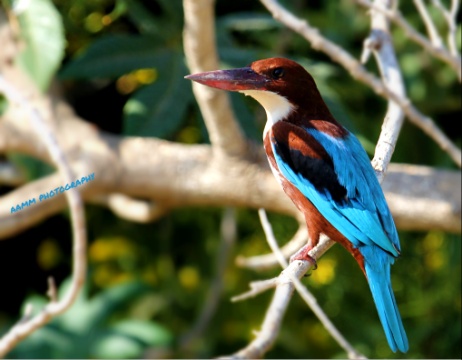 שלדג לבן חזהصياد السمك ابيض الصدر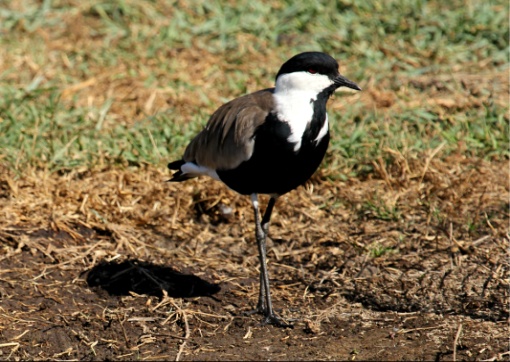 סיקסקالزقزاق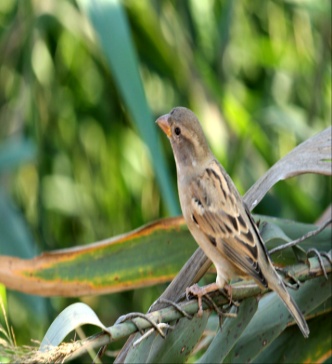 דרור הביתالدوري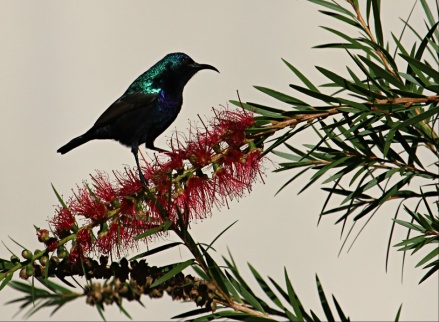 צופית בוהקתابو الزهر البراق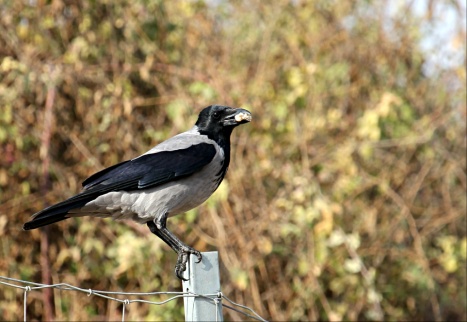 עורב אפורالغراب الرمادي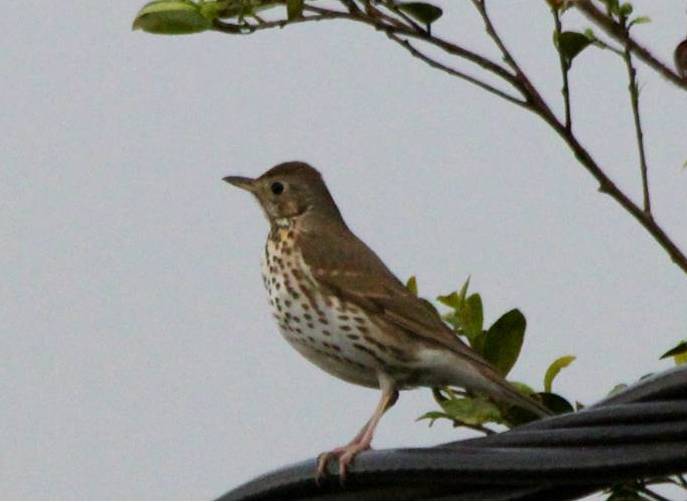 קיכלי רונןالسُمنه المغردة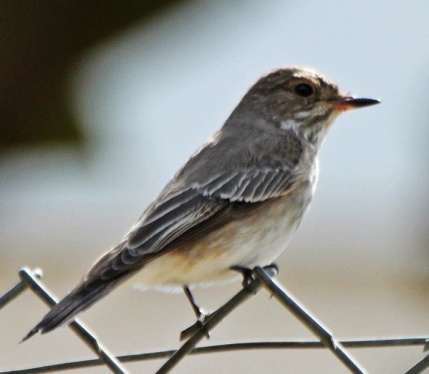 חטפית אפורהخطاف الدباب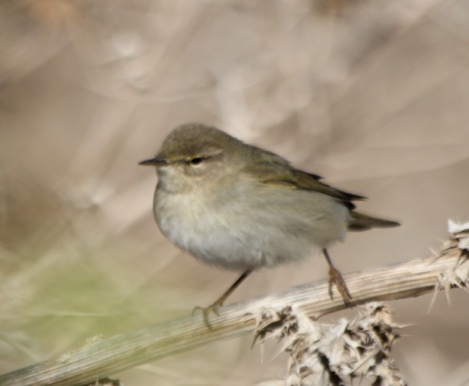 עלווית חורףنقشارة صنابية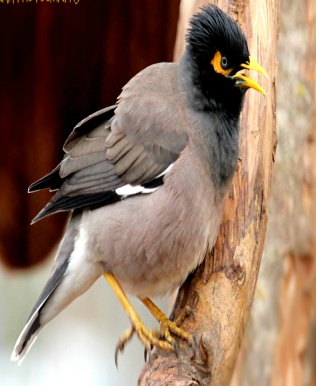 מאינהالماينا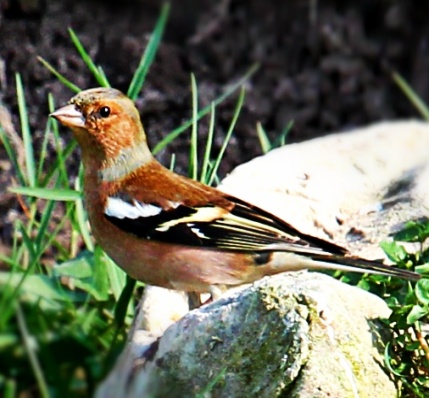 פרוש מצויصغنج (ذكر)שחרור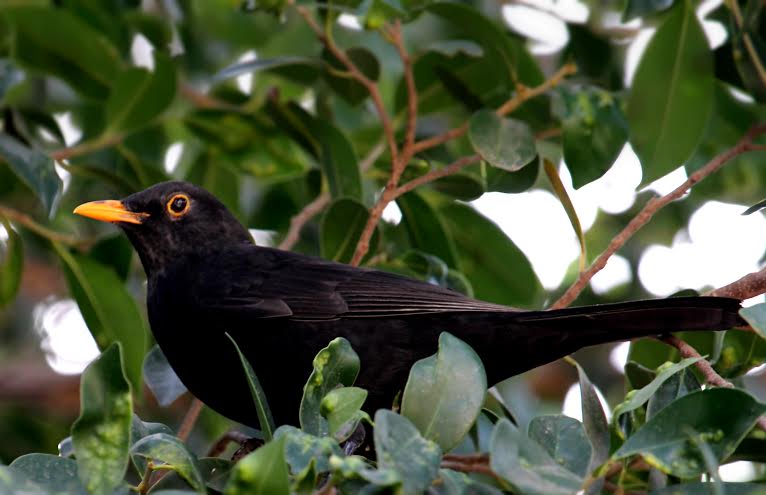 شحرورלבנית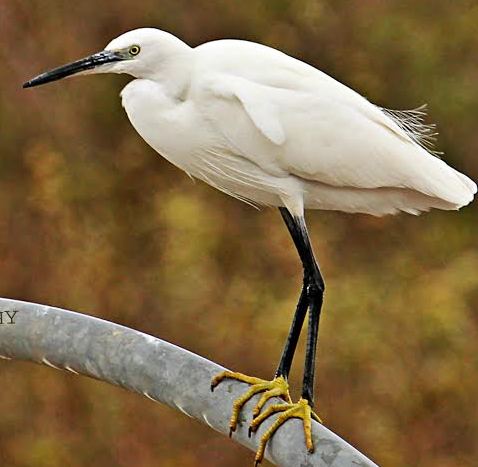 بلشون ابيض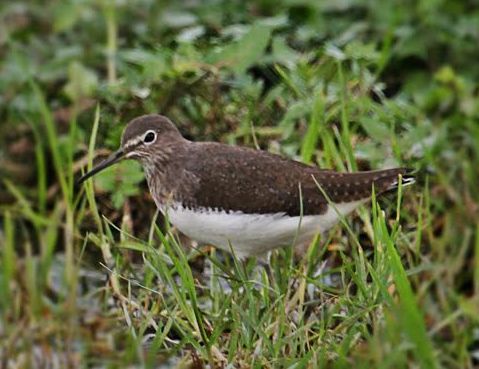 ביצנית שחורת כנףالطيطوي الاخضر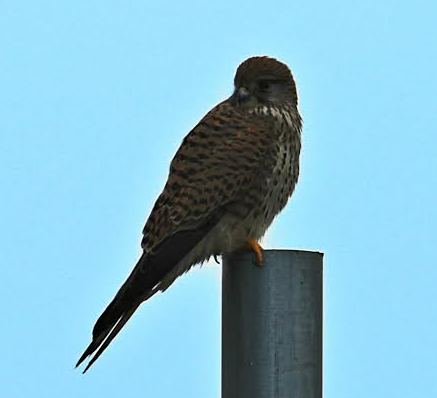 בז מצויالعوسق , باز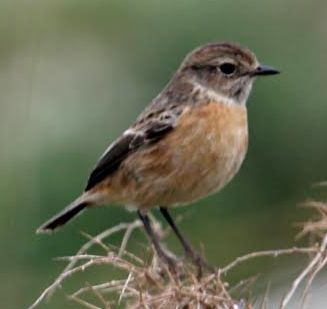 דוחל שחור גרוןابلق الحقل, قليعي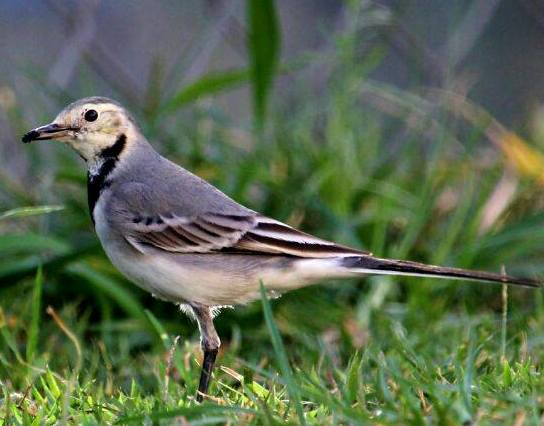 נחליאליالذعرة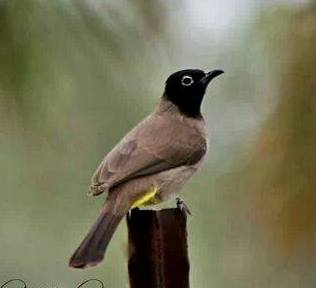 בולבול מצויالبلبل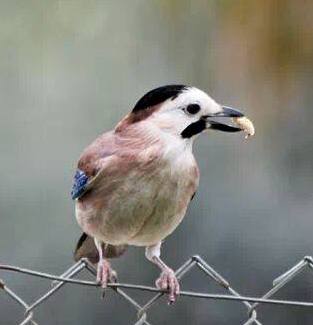 עורבני שחור כיפהابو زريق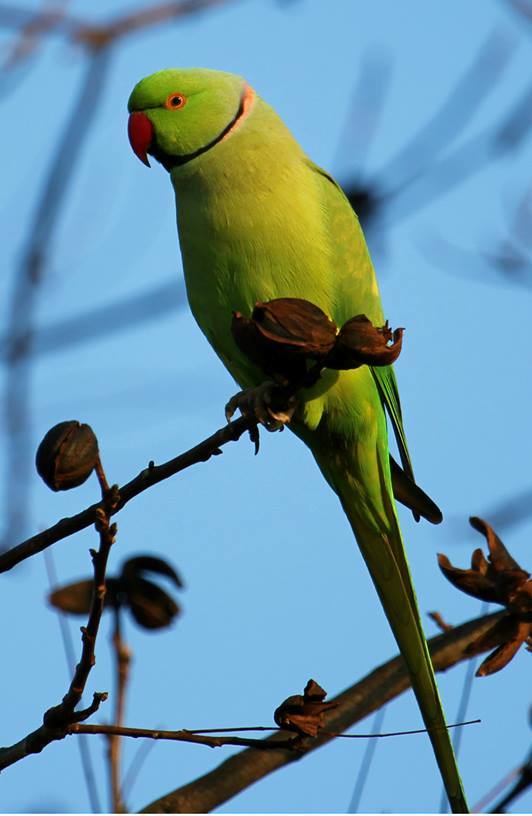 דררהدُرَهחכלילית הסלעים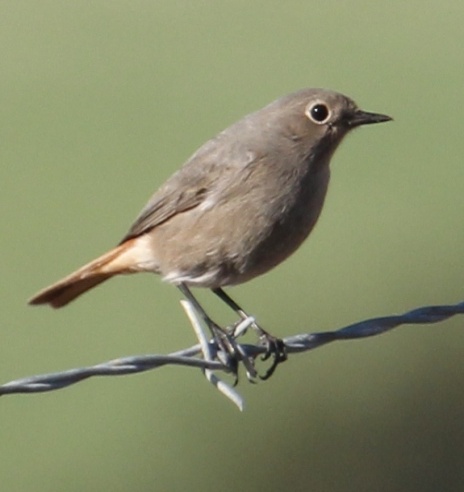 حميراء سوداء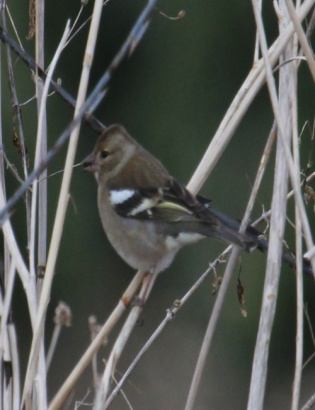 פרוש מצוי נקבהصغنج (انثى)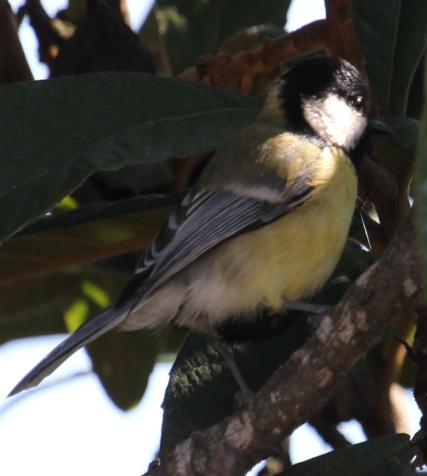 ירגזיقرقف كبير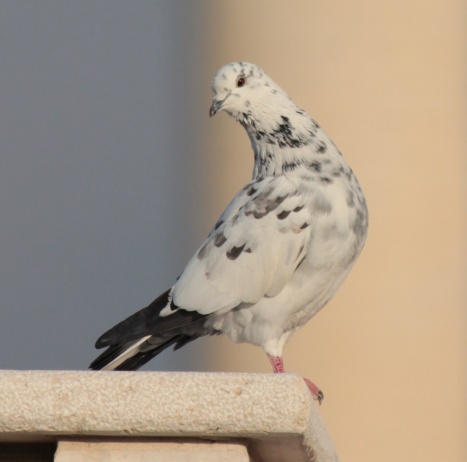 יונהحمامة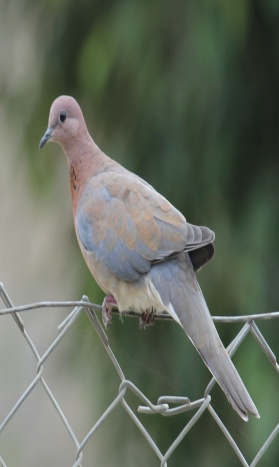 צוצלתدبسية ضاحكة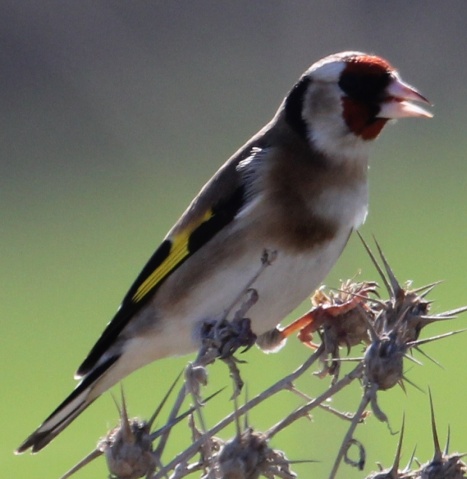 חוחיתحسون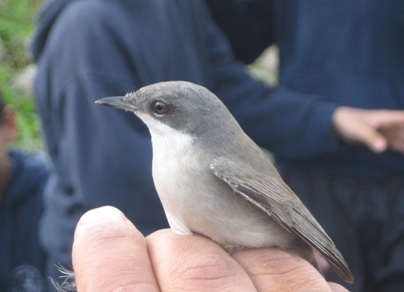 סבכי טוחניםهازجة بيضاء الخلق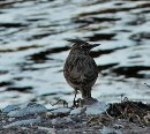 עפרוני מצויץقبرة متوجة